Технологическая карта  урока математики в 1 классеТема. Числа от 1 до 10 и число 0. Нумерация.Темаурока. Что узнали? Чему научились?Цель: повторить и систематизировать изученный материалЗадачиурока: Решать задания разных видов, формировать умения преодолевать трудности.Развивать мыслительные действия: анализ, синтез, сравнение, обобщение; Воспитывать самостоятельность в  принятии решения,воспитывать культуру работы в тетради; способствовать воспитанию бережного отношения к природе.Способствовать  развитию мотивации учебной деятельности при выполнении заданий творческого и поискового характера;Способствовать  развитию устной речи, умению высказывать свою точку зрения, слушать окружающих.Планируемыерезультаты: - научатся планировать, контролировать и оценивать учебные действия в соответствии с поставленной задачей и условиями её выполнения; - определять наиболее эффективные способы достижения результата; - устанавливать аналогии  и причинно- следственные связи, делать выводы; - оценивать себя, границы своего знания и незнания; - работать в паре и оценивать своего товарища.Оборудование: презентация,  учебник  «Математика» ч. 1 стр. 76-77; Рабочая тетрадь  ч.1  стр. 28; Проверочные работы стр. 17, карточки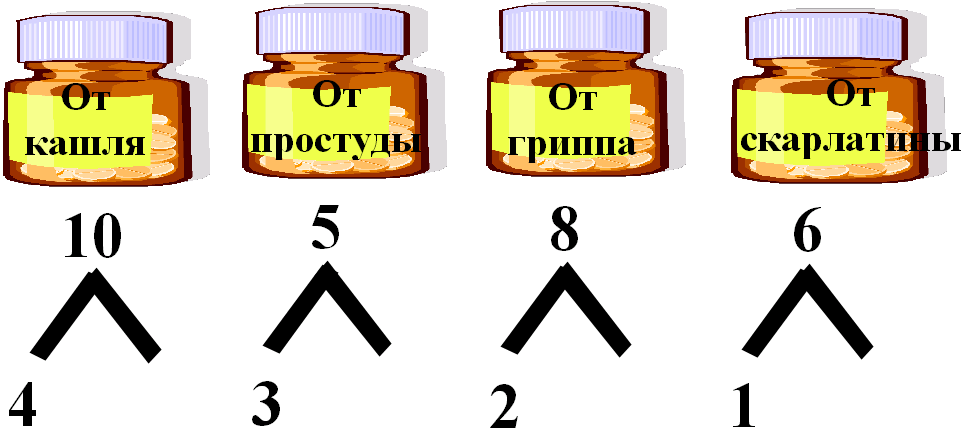 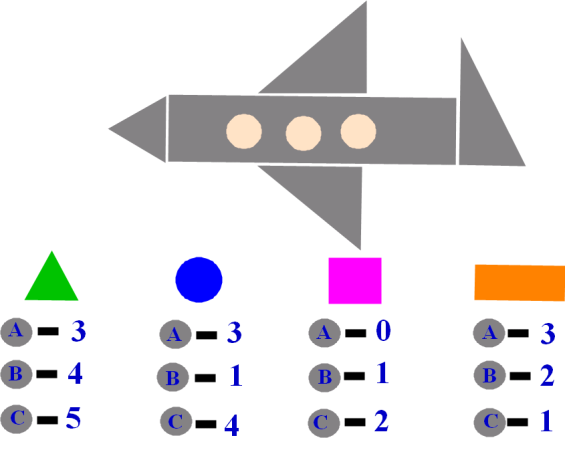 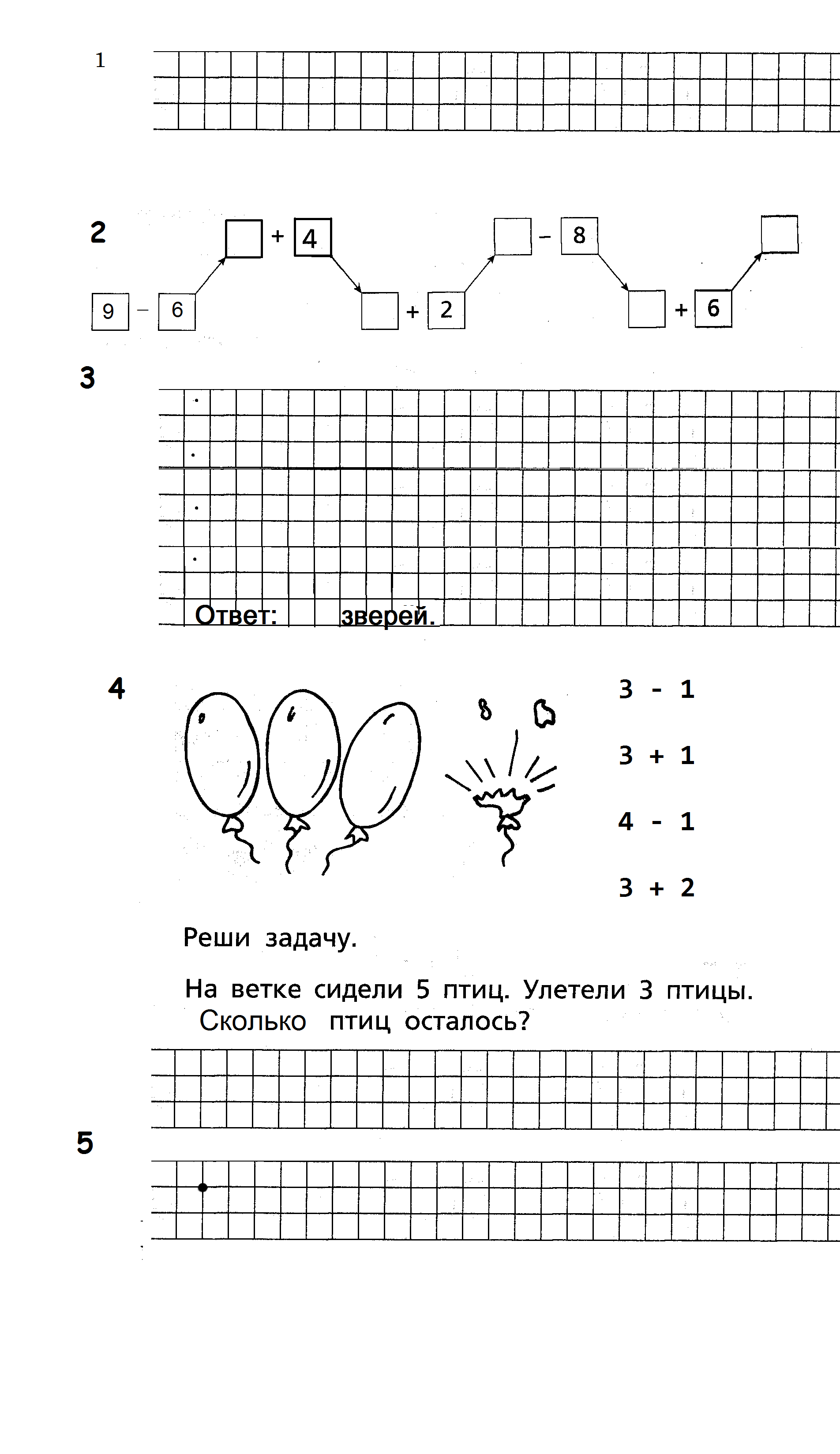 Этапы урокаСтруктура урокаДеятельность учителяДеятельность учащихсяНаправления коррекционной работыОрганизационный момент- Самое лучшее лекарство от любой болезни смех, улыбка и хорошее настроение.
- Улыбнитесь друг другу и пожелайте глазками удачи в работе на уроке. Улыбаются, проверяют пенал, учебник, лист с заданием.Расширение представлений об окружающем мире и обогащение словаря, развитие представлений о времени.Актуализация знаний Состав чисел - Мы с вами закончили изучать большую тему «Числа от 1 до 10. Нумерация». Давайте вспомним, что мы должны были узнать и чему научиться.- Как получить в ряду чисел при счёте каждое следующее?- Как можно получить предыдущее число из следующего  за ним?- Какое место среди чисел занимает число 0?Прибавить к числу 1Вычесть 1Стоит в начале числового ряда. Ничего не значит. Развитие умения сравнивать, анализировать;развитие словесно-логического мышления (умение видеть и устанавливать логические связи между предметами.Самоопределение к деятельности.Целеполагание.Восстановление равенствСегодня к нам на урок придёт один из сказочных героев. А кто, мы узнаем, если правильно восстановим равенства.
Буратино – 6, Айболит – 7 Незнайка – 8Слайд 2
Правильно, это Айболит.Слайд 3Математическая задачкаЖил-был доктор. Он был добрый. Звали его Айболит. 
Больше всего на свете доктор любил зверей. Однажды он получил телеграмму.
Приезжайте, доктор, поскорей
И спасите, наших малышей!»
- У побережья Средиземного моря Айболит встретил чаек. 
Айболит поставил чайник,
Приходите ко мне на чай.
Пригласил он восемь чаек.
Всех друзей–ка сосчитай! Слайд 4
Выберите  нужное равенство к задаче и запишите: 8-1=7,7+1=8, 8 + 1 =9
Чайки показали Доктору Айболиту дорогу через море. Восстанавливают равенства.Определяют тему урока: повторение состава числа 8, 7, 6Выбирают  примеры, их  решают.(8 + 1 =9)Стр. 28 рабочая тетрадьумение планировать деятельность.развитие словесно-логического мышления (умение видеть и устанавливать логические связи между предметами.Закрепление.  Работа по теме урока.1)Ряд чётных и нечётных чисел. Потом он пересел в самолёт и к нам летит на самолёте, но посадочная полоса ещё не достроена, чтобы достроить её, надо выполнить задание: продолжи ряды:12345, 1…..02Слайд 5- Молодцы ребята! Вот и приземлился самолёт с нашим доктором Айболитом.Повтор 12345,12345Закономерность 6810Развитие умения выделять сходство и различие,  умения сравнивать, анализировать;Физ. Минутка. Музыкальная разминкаВыполняют движения под музыку4)Продолжение  работы по теме урока2)Геометрический материал Рассмотрите рисунок. Слайд 6 -Что предлагаю вспомнить?-Из каких геометрических фигур состоит самолёт?-Сколько всего треугольников? Прямоугольников? Кругов? Надо найди и разукрасить правильный ответ. (В виде теста)Геометрические фигурыКруг, прямоугольник, треугольник Работа на листе самостоятельноКоррекция индивидуальных пробелов в знаниях.Физ. минутка. Для рукНа двери висит замок Кто открыть его бы смогПотянули, повертели Постучали и открылиВыполняют движенияПродолжение  работы по теме урокаРешение задачСостав чисел..5)  Сравнение чисел- К доктору пришли лечиться разные животные. Внимательно послушайте и посчитайте, сколько всего животных пришло к Айболиту.Слайд 7
Добрый доктор Айболит,
Он под деревом сидит.
Приходи к нему лечиться 
И корова, и волчица,
И жучок, и паучок,
И медведица.
Прибежали три мартышки 
И уселись возле мышки. 
Сколько же всего животных,
Посчитайте поскорей! 
Открыть и посчитать животных на рисунке. 
Открыл доктор чемоданчик и увидел, что баночки с таблетками открылись и рассыпались.
- Ребята, помогите доктору разложить таблетки в баночки.   Слайд 8
От кашля - 10 От простуды – 5 От гриппа – 8 От скарлатины - 6

Каких таблеток больше? Как вы узнали? Каких таблеток меньше? Как вы узнали? Сравните числа?(9 животных.) Проверяют правильность своего ответаРабота на листах Работа у доски Коррекция индивидуальных пробелов в знаниях.развитие инициативности, стремления доводить начатое дело до конца;развитие навыков каллиграфии;Коррекции  – развитие памятиРазвитие  умения выделять сходство и различие понятий Коррекция индивидуальных пробелов в знаниях.7) Продолжение работы по теме урока4)Пространственные представления Слайд  9 Кого доктор вылечит первым? Вторым? Четвёртым? Шестым?
- Кто сидит справа от мартышек? Слева? Никого не обидит доктор всем раздаст таблетки.
- Всех излечит, исцелит добрый доктор Айболит.Анализируют свои действия и управляют имиСтр. 18 тест № 1 из Проверочных работРазвитие пространственных представлений и ориентации;Коррекция индивидуальных пробелов в знанияхРешение и чтение примеровСлайд 10 Ребята, доктор Айболит с вашей помощью вылечил всех животных и отправляется в обратный путь. А вот на чём он отправится, мы узнаем, если вы правильно решите примеры и прочитаете разными способами.. 
На самолете – 5 На поезде – 6 На корабле - 7
- Прочитайте эти примеры разным способом.10-3=                                4+3=
- Правильно на корабле.Слайд 11Вычисляют и читают разными способамиКоррекция – развитие памятиРефлексия.Если вы работали очень хорошо -покажите зелёный прямоугольник, если не очень – жёлтый, если возникли трудности   – красный.Слайд 12Оценивание себя и своего товарищаИтогРебята, а вы часто посещаете врача? Что нужно вам делать, чтобы вы не болели? 
Были всегда здоровыми, крепкими, сильными, весёлыми?Слайд 13
